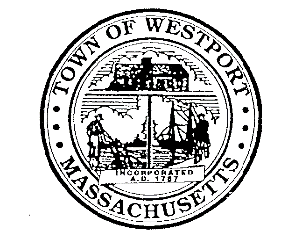 Town of WestportPlanning Board856 Main RoadWestport, MA 02790www.westport-ma.com                               		                                                          Tel:  (508) 636-1037planning@westport-ma.gov	                                                                       	Fax: (508) 636-1031                                                                                                                            Form B Application No. ____________       	                                                      Date_________________APPLICATION FOR APPROVAL OF A PRELIMINARY PLAN To the Planning Board of the Town of Westport, Massachusetts:The undersigned, being the applicant as defined under M.G.L., Chapter 41, Section 81-L, for approval of a proposed subdivision shown on plan entitled: ______________________________ _____________________________________________________________________________by ___________________________________________________________________________ and dated _________ and described as follows: located:________________________________,number of lots proposed_________, total acreage of tract __________, hereby submits said plan as a PRELIMIARY subdivision plan in accordance with the Rules and Regulations of the Town of Westport Planning Board and makes application to the Board for approval of said plan.The undersigned’s title to said land is derived from _______________________________________________________________________, by deed dated ________________________ and recorded in the Bristol County Southern District Registry of Deeds in Book  _____, Page ____, registered in the Bristol County Southern District Registry of Land Court, Certificate of Title No. ______________. ____________________________________________________________________________________________________________________________________________________________________________________________________________________________________Received by Town Clerk 		Applicant’s signature ____________________________Westport, Massachusetts		Applicant’s Printed Name_________________________					Applicant’s address  _____________________________					______________________________________________Date ____________________	______________________________________________					Applicant’s phone # _____________________________Time ____________________	Applicant’s e-mail  ______________________________					Owner’s signature and address if not the applicantSignature _________________	or the applicant’s authorization if not the owner.					__________________________________________ 					__________________________________________					__________________________________________Checklist of items to be submitted with application as required by Westport Planning Board Rules and Regulations:Application FeeForm D.FORM BPAGE TWOA copy of the PLAN entitled  _________________________________ dated ___________   for __________________________________  was received by the Westport Board of Health:Date _________________________Time _________________________Signature ____________________Application No. ____________01/17